CCNR-ZKR/ADN/WP.15/AC.2/2019/25 corr. 1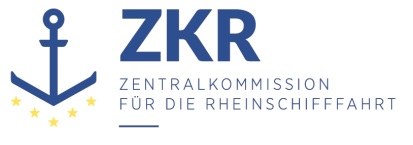 Allgemeine Verteilung10. Oktober 2019Or.  DEUTSCHGEMEINSAME EXPERTENTAGUNG FÜR DIE DEM ÜBEREINKOMMEN ÜBER DIE INTERNATIONALE BEFÖRDERUNG VON GEFÄHRLICHEN GÜTERN AUF BINNENWASSERSTRAẞEN (ADN) BEIGEFÜGTE VERORDNUNG (SICHERHEITSAUSSCHUSS)(35. Tagung, Genf, 26. bis 30. August 2019)Punkt 3 d) zur vorläufigen TagesordnungDurchführung des Europäischen Übereinkommens über die internationale Beförderung von gefährlichen Gütern auf Binnenwasserstraßen (ADN): SachkundigenausbildungNiederschrift der zwanzigsten Sitzung der informellen Arbeitsgruppe „Sachkundigenausbildung“		KorrekturenVorgelegt von der Zentralkommission für die Rheinschifffahrt (ZKR)*,,**1.	 Absatz 37Den Text ändern in:„37.	Die informelle Arbeitsgruppe vereinbart, die nächste Sitzungen vom 24. bis 26. März 2020 in Straßburg abzuhalten. Der Beginn ist für 14.00 Uhr und das Ende für 13.00 Uhr geplant.“.***